Passanten/Bürger-Befragung zur Bendorfer
Innenstadt 	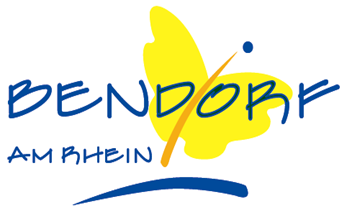 	- Wirtschaftsförderung -1.) Passanten-Angaben	Geschlecht	 weiblich	 männlichWohnort	____________________Alter		____________________ divers2.) BeurteilungWie oft besuchen Sie die Bendorfer Innenstadt?__________________________________________________________________________________Aus welchen Gründen?        Einkauf           Gastronomiebesuch       Arztbesuch/sonst. Dienstleistung        Sonstiges	Ziehen Sie Online-Shopping einem Besuch in der Innenstadt vor?	 ja	            neinWie viele Einkäufe tätigen Sie ungefähr online? ______ %Wie lange halten Sie sich durchschnittlich in der Innenstadt auf?	 < 1 Std.	            > 1 Std.	Was schätzen Sie an Bendorf?______________________________________________________________________________________________________________________________________________________________________________________________________________________________________________________Wie beurteilen Sie die Zukunftsaussichten der Bendorfer Innenstadt?	 gut	            weniger gut	 schlechtIdeen/Verbesserungsvorschläge für die Bendorfer Innenstadt: 	______________________________________________________________________________________________________________________________________________________________________________________________________________________________________________________Wie würden Sie die Attraktivität folgender Innenstadtmerkmale bewerten?Welche Angebote/Branchen vermissen Sie in der Innenstadt?______________________________________________________________________________________________________________________________________________________________________________________________________________________________________________________3.) Bemerkungen/Anregungen/Wünsche______________________________________________________________________________________________________________________________________________________________________________________________________________________________________________________Bendorf, den  _______________						    Datum	    123456Erreichbarkeit (ÖPNV)123456Vielfalt und Angebot der Geschäfte123456Parkmöglichkeiten1234561 Std. kostenfreies Parken123456Ambiente/Atmosphäre/FlairSauberkeit123456Sicherheit123456Gastronomieangebot123456Barrierefreiheit123456Veranstaltungen (Kultur, Märkte usw.)123456